District 71 Virtual District Council Meeting10am Saturday 14th September 2019District 71 Virtual District Council Meeting10:00 AM Saturday 14th September 2019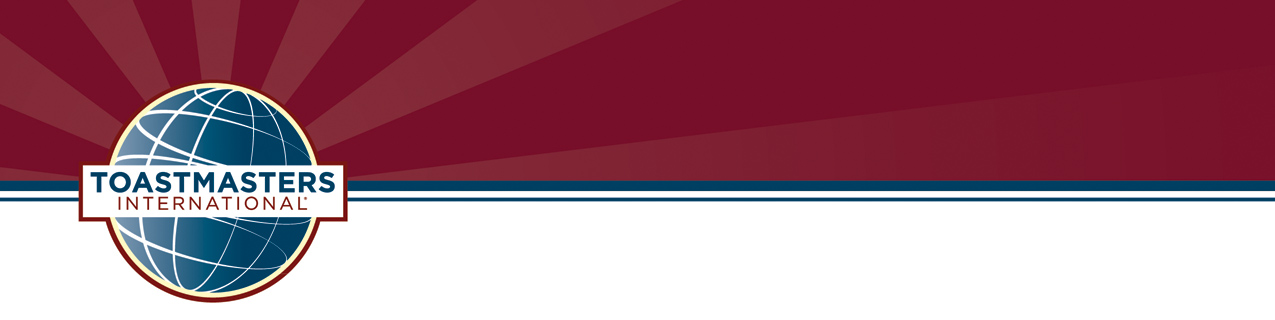 AGENDA:John called on Jane Craggs, Administration Manager to present her budget. The AM asks for and answers any questions before yielding control of the meeting back to the District Director.John called on Martin Foran to present the budget and his report.Martin delivered his report/He then asked for and answered any questions before yielding control of the meeting back to the District Director.Approval of 2018-19 Budget John asked if there were any objections to the 2019-20 District Budget? There were no objections, but as the meeting was not quorate John declared that he would send out a poll for a definitive vote so that the budget could be submitted to Toastmasters International before the deadline of the 30th September.ATTENDEES (90/120 Registrants)John CoxBrenda LannonJane CraggsMaggie FennellMora BeatonJanice PickersgillTom O'KeeffeAlan SmythGearoid MurphyPaul HaranEileen O'NeilMari ManningMartin ForanSanja TrajkoskiJohannes FleischerAnne DruryLee CrowhurstPeter NelsonEddie McGurrinGurps KhairaVincent DelaneyTayo BowyerJo FaganAlun ReesJustin McGurkPd ScottPatricia O'ReillyJulie KennyRose Marie CalderAndrew NunnJohn McfadzeanLiz WelchJohn DoyleChristopher WernerJames HurfordPeter McAuleyAndrea LeeJulian F CerecedaBruce LelievreDaniel SandarsArmour HamiltonShane McCannDr Lynsey QuinnPaul KellyBinal SawjaniGERARD MANNIXPaige SkeltonOlga JanzenPaulina BlaszczykAdrian HerbertJoanna McGurrinAnne MartinBob DowneyBernadette MulveyHelen OrlandichHoward BalkindBradley PetersAsma RiazTina NorburyTim JacksonMaree FarrellLaurence KellyCindy AkinwumiMargare StanwayClodagh O'DonovanJenny ChalmersBridget SunderlandLloyd SweetnamHelen KellyNiall McGrathRuairi FarrellyJennifer McConnellWOUTER GROENENDIJKViolet CuffyMirela BalanescuPeter KieranDeclan ConnellPaul O'MahonyAnthony PhelanKaitlin CunninghamAidan CoakleyMary McDaidPatrick DuffyKamil KornatowskiCliff KirkerNik LakhaniMick WhiteSunny LalliBrenda LannonDanny BanksJohn KendallVasily OgievskyJohn AllsopOn-lineOn-lineStartTimeTopicContent/Presenter10:00Welcome & Opening Address by District DirectorAdoption of Agenda - Approval of Appointed OfficersJohn Cox10:15Program Quality Director - budget presentationGerard Mannix10:30Club Growth Director - budget presentationDaniel Sandars10:45Accounts & P&L Report for 2018/2019Martin Foran10:55Credentials ReportPhil Heath11:00Public Relations Manager - Budget PresentationBrenda Lannon11:15Administration Manager - budget presentationJane Craggs11:302019-20 BudgetMartin Foran11:40Approval of appointed officers and Approval of District BudgetAll Registered Voters11:55Final Q & A and CloseJohn Cox#TimeDurationItemItem110:0000:15Call to Order / Welcome, District Mission, Introductions, Apologies,Call to Order / Welcome, District Mission, Introductions, Apologies,John Cox, District Director opened the meeting – welcoming everyone and describing the proceduresJohn Cox, District Director opened the meeting – welcoming everyone and describing the proceduresJohn Cox, District Director opened the meeting – welcoming everyone and describing the proceduresJohn Cox, District Director opened the meeting – welcoming everyone and describing the proceduresHe explained that the District Council includes the District Leadership Team (known as the DLT), Division Directors, Area Directors, Club Presidents and Vice Presidents of Education. The District Council serves as the administrative governing body of the district, and as such is responsible for conducting and approving the business of our district including the election of District officers for next year.He explained that the District Council includes the District Leadership Team (known as the DLT), Division Directors, Area Directors, Club Presidents and Vice Presidents of Education. The District Council serves as the administrative governing body of the district, and as such is responsible for conducting and approving the business of our district including the election of District officers for next year.He explained that the District Council includes the District Leadership Team (known as the DLT), Division Directors, Area Directors, Club Presidents and Vice Presidents of Education. The District Council serves as the administrative governing body of the district, and as such is responsible for conducting and approving the business of our district including the election of District officers for next year.He explained that the District Council includes the District Leadership Team (known as the DLT), Division Directors, Area Directors, Club Presidents and Vice Presidents of Education. The District Council serves as the administrative governing body of the district, and as such is responsible for conducting and approving the business of our district including the election of District officers for next year.This year the meeting is virtual as there is no longer a November conference at which motions proposed at the DEC meeting prior to the District Council Meeting are proposed.This year the meeting is virtual as there is no longer a November conference at which motions proposed at the DEC meeting prior to the District Council Meeting are proposed.This year the meeting is virtual as there is no longer a November conference at which motions proposed at the DEC meeting prior to the District Council Meeting are proposed.This year the meeting is virtual as there is no longer a November conference at which motions proposed at the DEC meeting prior to the District Council Meeting are proposed.Toastmasters Mission and District Mission and Core ValuesJohn read out the Toastmasters International Mission, District Mission and Core ValuesThe Mission of Toastmasters International
“We empower individuals to become more effective communicators and leaders”The District 71 Mission,
“We build new clubs and support all clubs in achieving excellence”Our core values: Integrity, Respect, Service & ExcellenceJohn explained that at the Denver Training sessions the D71 Trio had discussed our possible vision that would support the district success plan and hence the budget. They came up with a D71 District vision:“To enable every member to achieve their personal learning goals within an excellent club”Toastmasters Mission and District Mission and Core ValuesJohn read out the Toastmasters International Mission, District Mission and Core ValuesThe Mission of Toastmasters International
“We empower individuals to become more effective communicators and leaders”The District 71 Mission,
“We build new clubs and support all clubs in achieving excellence”Our core values: Integrity, Respect, Service & ExcellenceJohn explained that at the Denver Training sessions the D71 Trio had discussed our possible vision that would support the district success plan and hence the budget. They came up with a D71 District vision:“To enable every member to achieve their personal learning goals within an excellent club”Toastmasters Mission and District Mission and Core ValuesJohn read out the Toastmasters International Mission, District Mission and Core ValuesThe Mission of Toastmasters International
“We empower individuals to become more effective communicators and leaders”The District 71 Mission,
“We build new clubs and support all clubs in achieving excellence”Our core values: Integrity, Respect, Service & ExcellenceJohn explained that at the Denver Training sessions the D71 Trio had discussed our possible vision that would support the district success plan and hence the budget. They came up with a D71 District vision:“To enable every member to achieve their personal learning goals within an excellent club”Toastmasters Mission and District Mission and Core ValuesJohn read out the Toastmasters International Mission, District Mission and Core ValuesThe Mission of Toastmasters International
“We empower individuals to become more effective communicators and leaders”The District 71 Mission,
“We build new clubs and support all clubs in achieving excellence”Our core values: Integrity, Respect, Service & ExcellenceJohn explained that at the Denver Training sessions the D71 Trio had discussed our possible vision that would support the district success plan and hence the budget. They came up with a D71 District vision:“To enable every member to achieve their personal learning goals within an excellent club”Introduction of other District OfficersJohn introduced the District Leadership Team who were on the callIntroduction of other District OfficersJohn introduced the District Leadership Team who were on the callIntroduction of other District OfficersJohn introduced the District Leadership Team who were on the callIntroduction of other District OfficersJohn introduced the District Leadership Team who were on the callApologies90 members were presentA slide was shown of the apologies receivedAPOLOGIES RECEIVED FROM:Aune Ingeborg, David Ryan, Hilda Ryan-Purcell,Patricia Radley, Anne Marie Connor, Joanne Newman,Stephen Morrow, Isweri Pillay, Brian Deady,Jane Mooney, Phillip Slattery, Stephen Mulvaney,Andrea Agacinski, Gina Dallison, Tanya Barad,Rachael McNidder, Sharmini Farrell, Brian Marshall,Chris Collins Robert Finch Derrick TrimbleNelzo Ereful, Deborah McManus, Philip Carey,Niamh Clowry, Michael May, Declan Brophy,Tony Bairstow, Gerda Parkja, Richard Friend,Michael Stine, Patricia Gray, Caroline Cooper,Maree Farell, Johanne Hegarty, Phillip O’Brien,Greg Coyle, Cecil Kirk, Alando Bata,Sandra Hennessy, Elizabeth Mead, Aileen Tighe,Lynn Wilkins, Jill MingApologies90 members were presentA slide was shown of the apologies receivedAPOLOGIES RECEIVED FROM:Aune Ingeborg, David Ryan, Hilda Ryan-Purcell,Patricia Radley, Anne Marie Connor, Joanne Newman,Stephen Morrow, Isweri Pillay, Brian Deady,Jane Mooney, Phillip Slattery, Stephen Mulvaney,Andrea Agacinski, Gina Dallison, Tanya Barad,Rachael McNidder, Sharmini Farrell, Brian Marshall,Chris Collins Robert Finch Derrick TrimbleNelzo Ereful, Deborah McManus, Philip Carey,Niamh Clowry, Michael May, Declan Brophy,Tony Bairstow, Gerda Parkja, Richard Friend,Michael Stine, Patricia Gray, Caroline Cooper,Maree Farell, Johanne Hegarty, Phillip O’Brien,Greg Coyle, Cecil Kirk, Alando Bata,Sandra Hennessy, Elizabeth Mead, Aileen Tighe,Lynn Wilkins, Jill MingApologies90 members were presentA slide was shown of the apologies receivedAPOLOGIES RECEIVED FROM:Aune Ingeborg, David Ryan, Hilda Ryan-Purcell,Patricia Radley, Anne Marie Connor, Joanne Newman,Stephen Morrow, Isweri Pillay, Brian Deady,Jane Mooney, Phillip Slattery, Stephen Mulvaney,Andrea Agacinski, Gina Dallison, Tanya Barad,Rachael McNidder, Sharmini Farrell, Brian Marshall,Chris Collins Robert Finch Derrick TrimbleNelzo Ereful, Deborah McManus, Philip Carey,Niamh Clowry, Michael May, Declan Brophy,Tony Bairstow, Gerda Parkja, Richard Friend,Michael Stine, Patricia Gray, Caroline Cooper,Maree Farell, Johanne Hegarty, Phillip O’Brien,Greg Coyle, Cecil Kirk, Alando Bata,Sandra Hennessy, Elizabeth Mead, Aileen Tighe,Lynn Wilkins, Jill MingApologies90 members were presentA slide was shown of the apologies receivedAPOLOGIES RECEIVED FROM:Aune Ingeborg, David Ryan, Hilda Ryan-Purcell,Patricia Radley, Anne Marie Connor, Joanne Newman,Stephen Morrow, Isweri Pillay, Brian Deady,Jane Mooney, Phillip Slattery, Stephen Mulvaney,Andrea Agacinski, Gina Dallison, Tanya Barad,Rachael McNidder, Sharmini Farrell, Brian Marshall,Chris Collins Robert Finch Derrick TrimbleNelzo Ereful, Deborah McManus, Philip Carey,Niamh Clowry, Michael May, Declan Brophy,Tony Bairstow, Gerda Parkja, Richard Friend,Michael Stine, Patricia Gray, Caroline Cooper,Maree Farell, Johanne Hegarty, Phillip O’Brien,Greg Coyle, Cecil Kirk, Alando Bata,Sandra Hennessy, Elizabeth Mead, Aileen Tighe,Lynn Wilkins, Jill MingProtocolExplain ProtocolJohn explained the ‘general’ protocol for addressing the council, voting and motions.Only members of the District Council (no proxies allowed) were entitled to speak and vote. Members of the council are the DLT, Division and Area Directors, Club Presidents and VPEs.John requested members to mute their microphones when not speaking.If an audience member wished to speak, he/she was asked to raise their hand on the toolbar on the right of the screen to be recognised.  Once recognised, the member was asked to state his/her name and club and role so that our Administration Manager could record this correctly.Since the meeting was on a tight schedule, there was a 5-minute Q&A session after each presentation. John requested that anyone wishing to speak would try to limit their responses and be as clear and concise as possible within the time allowed.John reminded the members that it was vital that only questions relevant to the budget were allowed.Voting - Regarding any items on which a vote may have been required, it would be done electronically but only if the meeting were quorate. John would read the motion and if there were any objections a vote would be held, if not, it would be deemed to be approved by unanimous consent. If a quorum were not achieved, an invitation to vote by email would be sent out.To ensure that the meeting ran smoothly John pointed out that he would limit the time for questions by saying “without objection, I will now do X”.  If a member objected, they could raise an objection and the council would vote.  If there were no objections, the meeting would move forward as previously described.Images were shown of the International Officers:The new International President: Deepak MenonRegion 10 Advisor: Jaap RussenbergRegion 10 International Director: Tuire ViolasvirtaJohn reminded us that the next International Convention will be in Paris from 5th to 8th August 2020 which is a great opportunity for our district.#TimeDurationItemItem210.1500:02Adoption of AgendaAdoption of AgendaThe first item of business was the adoption of the agenda for this meeting. John asked if there were any objections to the adoption of the agenda? Not seeing any he declared the acceptance of the Agenda to be agreed by the Council by unanimous consent.The first item of business was the adoption of the agenda for this meeting. John asked if there were any objections to the adoption of the agenda? Not seeing any he declared the acceptance of the Agenda to be agreed by the Council by unanimous consent.The first item of business was the adoption of the agenda for this meeting. John asked if there were any objections to the adoption of the agenda? Not seeing any he declared the acceptance of the Agenda to be agreed by the Council by unanimous consent.The first item of business was the adoption of the agenda for this meeting. John asked if there were any objections to the adoption of the agenda? Not seeing any he declared the acceptance of the Agenda to be agreed by the Council by unanimous consent.District Leadership Team Budgets/ReportsAs PQD Gerard Mannix was not able to connect, John requested CGD Daniel Sandars to proceed with his budget presentation:#TimeDurationItem310.1700:10Marketing BudgetDaniel Sandars took control to present firstly his marketing team:M. Zain UI Abidin – Club Extension Chair and Elizabeth Jordan – Club Quality ChairDaniel then went on to present the marketing budget in the following termsOVERVIEWMarketing budget​ - €23,975Less accrual charge from 2018-19 final quarter​ - €11,190 ​Proposed actual Marketing Budget 2019-20​ - €12,785 ​Less contribution to Area/Division Directors' budgets​ - €3,800 ​Net discretionary marketing budget​ - €8,585​INCENTIVESDaniel described in detail:- Quarterly Incentives- General incentives- Progressive awards, giving the example of the Smedley Award- Accumulable awards for which clubs can accumulate the value of the incentives for vouchers for pizza or marketing costs. The objective is to facilitate the purchase of bigger items. This system has the advantages of reducing postage costs. The cut-off point is the end of Q3 incentives.Detail belowQ&A Andrea Lees asked about the deadline for 90% renewals and was told that it was by midnight EST. If she were no longer on the call an answer would be sent in writing.
#TimeDurationItem410:3500:152018-19 Year-end Audit Report and P&L Statement2018-19 Year-end Audit ReportJohn called Martin Foran, 2018-19 Finance Manager, to present the 2018-19 Year-end Audit Report and P&L Statement.Martin Foran presented the 2018-19 Year-end Audit Report and P & L Statement.Finance Manager answered any questions before yielding control of the meeting back to the District Director.John informed the council that the question of adoption of the Finance Manager’s 2018-19 Mid-Year Audit Report may have to be emailed out if there was no quorum as per the Parliamentarian’s report.  2018-19 Year-end Audit ReportJohn called Martin Foran, 2018-19 Finance Manager, to present the 2018-19 Year-end Audit Report and P&L Statement.Martin Foran presented the 2018-19 Year-end Audit Report and P & L Statement.Finance Manager answered any questions before yielding control of the meeting back to the District Director.John informed the council that the question of adoption of the Finance Manager’s 2018-19 Mid-Year Audit Report may have to be emailed out if there was no quorum as per the Parliamentarian’s report.  2018-19 Year-end Audit ReportJohn called Martin Foran, 2018-19 Finance Manager, to present the 2018-19 Year-end Audit Report and P&L Statement.Martin Foran presented the 2018-19 Year-end Audit Report and P & L Statement.Finance Manager answered any questions before yielding control of the meeting back to the District Director.John informed the council that the question of adoption of the Finance Manager’s 2018-19 Mid-Year Audit Report may have to be emailed out if there was no quorum as per the Parliamentarian’s report.  2018-19 Year-end Audit ReportJohn called Martin Foran, 2018-19 Finance Manager, to present the 2018-19 Year-end Audit Report and P&L Statement.Martin Foran presented the 2018-19 Year-end Audit Report and P & L Statement.Finance Manager answered any questions before yielding control of the meeting back to the District Director.John informed the council that the question of adoption of the Finance Manager’s 2018-19 Mid-Year Audit Report may have to be emailed out if there was no quorum as per the Parliamentarian’s report.  #TimeDurationPQD Budget Report510:5000:15Gerard Mannix, PQD presented his budget: total €16,041Detail below via link.Q&A Questions were answered on:how a club would qualify for the MOT award (first 12 clubs $25 each)Rose Marie Calder asked about details and was told all details had been sent out by email and were in the Newsletter and would be sent againSeveral other questions were sent and answered in writingWith no more questions forthcoming, Gerard thanked the meeting.#TimeDurationItemCredentials Committee ReportJohn asked our District Parliamentarian, Phil Heath, to present the Credentials Committee report.Phil Heath presented the Credentials Report as follows:Number of Eligible Clubs registered = 210Quorum would be = 130Votes Available:Total Votes Available = 107Simple Majority = 55Quorum was not met.John declared the Credentials Report to be accepted as stated, so an email would be sent out in the following few days for inviting votes for the acceptance of the budget and appointments.Credentials Committee ReportJohn asked our District Parliamentarian, Phil Heath, to present the Credentials Committee report.Phil Heath presented the Credentials Report as follows:Number of Eligible Clubs registered = 210Quorum would be = 130Votes Available:Total Votes Available = 107Simple Majority = 55Quorum was not met.John declared the Credentials Report to be accepted as stated, so an email would be sent out in the following few days for inviting votes for the acceptance of the budget and appointments.Credentials Committee ReportJohn asked our District Parliamentarian, Phil Heath, to present the Credentials Committee report.Phil Heath presented the Credentials Report as follows:Number of Eligible Clubs registered = 210Quorum would be = 130Votes Available:Total Votes Available = 107Simple Majority = 55Quorum was not met.John declared the Credentials Report to be accepted as stated, so an email would be sent out in the following few days for inviting votes for the acceptance of the budget and appointments.Credentials Committee ReportJohn asked our District Parliamentarian, Phil Heath, to present the Credentials Committee report.Phil Heath presented the Credentials Report as follows:Number of Eligible Clubs registered = 210Quorum would be = 130Votes Available:Total Votes Available = 107Simple Majority = 55Quorum was not met.John declared the Credentials Report to be accepted as stated, so an email would be sent out in the following few days for inviting votes for the acceptance of the budget and appointments.#TimeDurationItem715PR BudgetBrenda Lannon, PR Manager presented her budget breakdown – total €12,745Q&A All questions were answered in full by Brenda Lannon and Daniel Sandars (PR Manager last year).The club ambassador incentive is new (visit another club, take a role or give a speech, take a photograph, promote on Social media and send details plus agenda to Brenda).Incentives to be claimed directly from the DLT member offering them.Ambassador visits to struggling clubs would be encouraged.With no more questions, Brenda thanked the meeting. Details below via link.#TimeDurationItem811:2000:15Administration Manager - budget presentation Jane Craggs#TimeDurationItem911:3500:02Acceptance of Minutes of previous Council Meeting held on 11th May 2019The next item of business was the acceptance of the minutes of the last council meeting.John reminded the meeting that they had received the minutes the previous week and asked if there were any objections. There were none.The next item of business was the acceptance of the minutes of the last council meeting.John reminded the meeting that they had received the minutes the previous week and asked if there were any objections. There were none.The next item of business was the acceptance of the minutes of the last council meeting.John reminded the meeting that they had received the minutes the previous week and asked if there were any objections. There were none.The next item of business was the acceptance of the minutes of the last council meeting.John reminded the meeting that they had received the minutes the previous week and asked if there were any objections. There were none.#TimeDurationItem1011:3700:02Confirmation of District Officer AppointmentsConfirmation of District Officer Appointments The District Officer Appointments are the responsibility of the District Director. These appointments are then agreed by the District Executive Committee. The following appointments have been made to the District Leadership Team since the May 2019 District 71 CouncilDistrict Finance Manager - Martin ForanDistrict Administration Manager – Jane Craggs - DTMDistrict Parliamentarian - Phil Heath – DTM#        Time         Duration   Item1111:4000:03Approval of District Executive Officers appointed since the last meetingJohn explained that this is the responsibility of the District Director and approved by the DEC. Please see above. The list includes the appointed positions and officers appointed later. Again, the district will have to vote online next week.Division G Director – Natalie King Division J Director – Evelyn Khan-PanniArea 4 Director - Kamil Kornatowski Area 10 Director - Bernadette MulveyArea 18 Director - Vasily OgievskyArea 19 Director - Paul KellyArea 24 Director - Brendan O'BrienArea 25 Director - Paige SkeltonArea 38 Director - Eddie McGurrinArea 42 Director – Sanat Shelat Area 49 Director - Darren BurnettThere were no objections to the appointment of these officersJohn thanked the individuals who had accepted the roles and wished them luck.John explained that this is the responsibility of the District Director and approved by the DEC. Please see above. The list includes the appointed positions and officers appointed later. Again, the district will have to vote online next week.Division G Director – Natalie King Division J Director – Evelyn Khan-PanniArea 4 Director - Kamil Kornatowski Area 10 Director - Bernadette MulveyArea 18 Director - Vasily OgievskyArea 19 Director - Paul KellyArea 24 Director - Brendan O'BrienArea 25 Director - Paige SkeltonArea 38 Director - Eddie McGurrinArea 42 Director – Sanat Shelat Area 49 Director - Darren BurnettThere were no objections to the appointment of these officersJohn thanked the individuals who had accepted the roles and wished them luck.John explained that this is the responsibility of the District Director and approved by the DEC. Please see above. The list includes the appointed positions and officers appointed later. Again, the district will have to vote online next week.Division G Director – Natalie King Division J Director – Evelyn Khan-PanniArea 4 Director - Kamil Kornatowski Area 10 Director - Bernadette MulveyArea 18 Director - Vasily OgievskyArea 19 Director - Paul KellyArea 24 Director - Brendan O'BrienArea 25 Director - Paige SkeltonArea 38 Director - Eddie McGurrinArea 42 Director – Sanat Shelat Area 49 Director - Darren BurnettThere were no objections to the appointment of these officersJohn thanked the individuals who had accepted the roles and wished them luck.John explained that this is the responsibility of the District Director and approved by the DEC. Please see above. The list includes the appointed positions and officers appointed later. Again, the district will have to vote online next week.Division G Director – Natalie King Division J Director – Evelyn Khan-PanniArea 4 Director - Kamil Kornatowski Area 10 Director - Bernadette MulveyArea 18 Director - Vasily OgievskyArea 19 Director - Paul KellyArea 24 Director - Brendan O'BrienArea 25 Director - Paige SkeltonArea 38 Director - Eddie McGurrinArea 42 Director – Sanat Shelat Area 49 Director - Darren BurnettThere were no objections to the appointment of these officersJohn thanked the individuals who had accepted the roles and wished them luck.#TimeDurationItem1211:4300:10Presentation of 2019-20 Budget#TimeDurationItem1311:5300:03Approval of 2019-20 Budget#TimeDurationItem1411:56Any Other BusinessJohn Cox asked if any committee member would like to raise any other business, relevant to our District 71 Mission, for the good of Toastmasters within District 71?Q&A: Training for taking on leadership roles. Patricia O’Reilly will produce webinars for such training.Priorities for this year: Improve member and guest experience, club excellence and learning.Membership growth/retention. Both important. Focus on experience to gain and keep members.Dates for other meetings in Dropbox calendars.Killarney conference May 2020, important for as many to attend as possible.John Cox asked if any committee member would like to raise any other business, relevant to our District 71 Mission, for the good of Toastmasters within District 71?Q&A: Training for taking on leadership roles. Patricia O’Reilly will produce webinars for such training.Priorities for this year: Improve member and guest experience, club excellence and learning.Membership growth/retention. Both important. Focus on experience to gain and keep members.Dates for other meetings in Dropbox calendars.Killarney conference May 2020, important for as many to attend as possible.John Cox asked if any committee member would like to raise any other business, relevant to our District 71 Mission, for the good of Toastmasters within District 71?Q&A: Training for taking on leadership roles. Patricia O’Reilly will produce webinars for such training.Priorities for this year: Improve member and guest experience, club excellence and learning.Membership growth/retention. Both important. Focus on experience to gain and keep members.Dates for other meetings in Dropbox calendars.Killarney conference May 2020, important for as many to attend as possible.John Cox asked if any committee member would like to raise any other business, relevant to our District 71 Mission, for the good of Toastmasters within District 71?Q&A: Training for taking on leadership roles. Patricia O’Reilly will produce webinars for such training.Priorities for this year: Improve member and guest experience, club excellence and learning.Membership growth/retention. Both important. Focus on experience to gain and keep members.Dates for other meetings in Dropbox calendars.Killarney conference May 2020, important for as many to attend as possible.John Cox asked if any committee member would like to raise any other business, relevant to our District 71 Mission, for the good of Toastmasters within District 71?Q&A: Training for taking on leadership roles. Patricia O’Reilly will produce webinars for such training.Priorities for this year: Improve member and guest experience, club excellence and learning.Membership growth/retention. Both important. Focus on experience to gain and keep members.Dates for other meetings in Dropbox calendars.Killarney conference May 2020, important for as many to attend as possible.#TimeDurationItem1400:02Announcements and AdjournmentJohn declared the meeting closed at 11:31.The next meeting of the District 71 Council will be at the District Council meeting in Killarney on 23rd May 2020John declared the meeting closed at 11:31.The next meeting of the District 71 Council will be at the District Council meeting in Killarney on 23rd May 2020John declared the meeting closed at 11:31.The next meeting of the District 71 Council will be at the District Council meeting in Killarney on 23rd May 2020John declared the meeting closed at 11:31.The next meeting of the District 71 Council will be at the District Council meeting in Killarney on 23rd May 2020Link to slides for Detail: https://www.dropbox.com/s/jufnux83rqyjemw/Virtual%20Distict%20Council%20Master%2014%20Sept%202019.pptx?dl=0